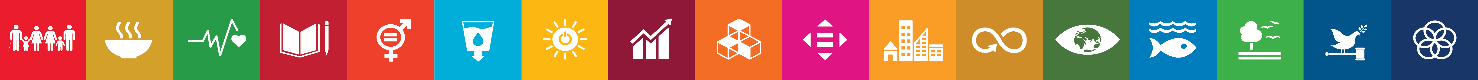 Nombre del IndicadorMétodo de cálculoSentido esperadoFrecuencia mediciónUnidad de medidaLínea baseLínea basemetasmetasSEPTIEMBRESEPTIEMBRESemaforizaciónSemaforizaciónSemaforizaciónNombre del IndicadorMétodo de cálculoSentido esperadoFrecuencia mediciónUnidad de medidavalorañoMeta del cicloMeta del añoactividades%cumplimiento% de niñas y niños, adultos mayores y personas con discapacidad beneficiados con la entrega de desayunos fríos y calientes y despensas.niñas y niños, adultos mayores y personas con discapacidad beneficiados/ niñas y niños, adultos mayores y personas con discapacidad registrados*100AscendenteAnual%ND2020150015001500750-14990-750% de niñas, niños e integrantes de familias con entrega de desayunosniñas, niños e integrantes de familias con entrega de desayunos/ niñas, niños registrados*100AscendenteAnual%ND2020146414641464732-14630-731% de escuelas participantes en el programa.escuelas participantes en el programa./ escuelas registradas para participar*100Ascendentetrimestral%ND20202610427103.84%2613-250-12% de talleres, pláticas y entrega de material realizados.talleres, pláticas y entrega de material realizados/ talleres, pláticas programados*100AscendenteMensual  %ND2020172200%1-0% de formatos de entrega de desayunos firmados por madres y padres de familiaformatos de entrega de desayunos firmados/ formatos de entrega de desayunos programados*100AscendenteBimestral %ND2020131-0% de sujetos vulnerables atendidos a través de dotaciones alimentariassujetos vulnerables atendidos/ sujetos vulnerables programados para atención*100AscendenteAnual%ND2020252252252126-2510-125% de dotaciones alimentarias para adultos mayores entregadasdotaciones alimentarias para adultos mayores entregadas/ dotaciones programadas para entrega*100AscendenteBimestral%ND202030903015-290-14% de dotaciones alimentarias para personas con discapacidad entregadasdotaciones alimentarias para personas con discapacidad entregadas/ dotaciones programadas para entrega*100AscendenteBimestral%ND202061863-50-2